		2018-19 MOSCROP CAPSTONE PROJECT

Explanation and theory behind the project
A capstone project, also known as a culminating project or experience, or senior exhibition, amongst other terms, is a project that will allow you to demonstrate your learning using an area(s) of interest as the basis for the project.  Ideally, this would be in an area you are passionate about and anticipate you will be pursuing after graduation.  In the next few months you will design, assemble, and present a mini-capstone project to an audience to demonstrate personal learning and achievement (in and out-of-school), growth in the core competencies, and a reflection on the post-graduation plan.You will get the opportunity to fulfill your desires by exploring an area of passion, curiosity and/or interest or by delving deeper into understanding who you are and where you’re headed.  Make this project fun, make it engaging, but make it manageable.  You only have a few months to complete it.   There are 3 modules, each with due dates.  To pass Graduation Transitions this year, you must complete all three.  You will then receive an “RM” (requirements met) as your final notation, as well as 4 credits towards graduation.Right now you will start by brainstorming what your topic / focus will be on.  Choose something you are passionate about or something that excites you and relates to your future (in some way), but you can be creative with this.  In this, ask yourself: What is something I really want to do, or know, for myself? 

For help, ideas and inspiration for your project, please begin by watching the following video that shows a group of students and the Capstone representation they created at the end of their Capstone exploration.  
https://www.youtube.com/watch?v=xHrQ5-D4dkk&t=585s  (11:15)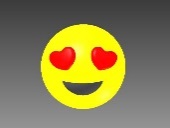 Please refer to the Moscrop website regularly for updates and additional resources including:Examples of Mini Capstone project topics Examples and ideas of ways to represent your learning & presentation styles: “101 ways to present your learning” graphic (also printed on the back of this project)Youtube links: for Capstone projects and presentation examplesUpdated Project CriteriaAny updated deadlines and procedures as they may change or become clearer
Resume workshop dates & sign up when they become availableHere are different ways for you to stay connected: Moscrop Grad 2018 Facebook Page: https://www.facebook.com/groups/2233548273546462/Subscribe to receive “Grade 12-ALL” and “Grad Transitions-Yearlong" notifications on the Moscrop App
Moscrop Grad Transitions website: http://blogs.sd41.bc.ca/moscrop-gradtransitions/Receive the Student Bulletin to your email (see the main office to set this up)MODULE 1: 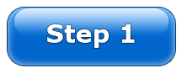 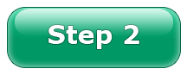 MODULE 1a (ONGOING): MODULE 2: MODULE 3:MODULE 1  “THE PROPOSAL”CHOOSE YOUR CAPSTONE TOPIC AND SUBMIT YOUR PROPOSAL/PLAN (use the “My Proposal and Plan” form attached)
Use the attached “My Capstone Project Proposal and Plan” form to help you generate your Capstone topic and complete the proposal.  You will be doing the following:Criteria for selecting a topic:Your topic must be important to you – an area of passion, something that excites youYour project must explore something NEW to you, but can also EXPAND on something you can already do, or delve deeper into something you may already have some knowledge inYour topic (ideally) should relate to at least one of your future endeavors (you can be creative in linking the two)You don’t necessarily have to succeed or fully meet your goal, however, you must be able to articulate the successes, challenges, areas for further development and most important your learning and growth along this journeyYour topic must not have a negative impact on or cause harm to you or to anyone elseYour topic must not be unlawful in natureYour project must be manageable yet challengingYou may include what happens in your classes as part of the ways to explore your question, but you must be able to demonstrate how you will go above and beyond what is expected in class
Tips for how to make the Capstone process the most meaningful: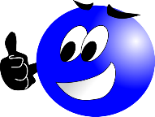 Understand that this is a chance for you to design your own learning – the question you explore is YOURS! As long as you show effort, learning and a development of skills, there is no right or wrongResearch & present YOUR learning. Explore your own passion to learn; honour your curiosity; learn what you wantBe invested!  Be individual!  Be autonomous!Focus on what NEW learning will occur in your Capstone (not a synthesis of old learning) – focus on new learning and new experiencesDon’t rely on adults to give you the answers, go out and pursue the answers you seek, but use adults as your mentors and guidesFocus on depth not breadthHow do you want to make a difference in your Capstone project?If you are having a difficult time identifying what it is you are interested in, consult your mentor for help! However, here is an optional format for students who need more guidance:Optional format: You may choose to pursue the following goal / question for this project:
Goal: I want to understand myself better & make decisions for what I should do after high school.
Question: Who am I and what are my best options for where I am headed? (next year &/or in the future)
(If you choose to pursue this option, complete the “My Proposal and Plan…” form and submit for this topic.  Be clear about how you plan to explore this.)
	MODULE 1a 
GET STARTED WORKING ON YOUR GOAL AND EXPLORING YOUR TOPIC/QUESTION!! 
MODULE 2: The Transition Plan and Progress ReportSUBMIT YOUR (a)PROGRESS REPORT, (b)ACTION LOG, (c)GRADUATION TRANSITION PLAN, (d)BUDGET AND (e)RESUME  
Must be stapled together & include a Title Page with FULL NAME, STUDENT NUMBER and ENGLISH TEACHER / PERIOD

FULL INSTRUCTIONS ON HOW TO COMPLETE THE TRANSITION PLAN WILL BE PROVIDED TO YOU IN DECEMBER.  MODULE 2 WORKSHOPS:  
December 18, 2018, and December 19, 2018.Here is what you’ll be asked to do in your Transition Plan:cMODULE 3ASSEMBLE AND PRESENT YOUR TRANSITION PLAN AND MINI CAPSTONE LEARNING TO AN AUDIENCE.  
Presentations will be scheduled for April 18, 2019 from 2:00-3:00 pm.
Present your final Capstone Representation and discuss your Transition Plan and preferred Future pathways.
You can invite someone to attend to help you celebrate this milestone.  (your mentor, parents, friends, colleagues, support person, other family member, coach…)Your decision about how to present will be guided by your Capstone journey and may be in any format you like (Youtube video, PowerPoint, prezi, spoken word, etc.
BUT it must include some kind of visual component.Please note that more detailed information will be given closer to the date, but here is the basic presentation outline:Give a thorough introduction of yourself. Who are you?What are your post graduation plans and options?What are your preferred future careers or career areas? Options you are you considering at this point? Clearly explain why you’re considering these plans.Explain your Capstone goal and essential question, and through showcasing your final representation, discuss the journey you experienced & what you learned.  Identify where you are now in this journey.  What new goals/questions will you set/explore as you move on? (can be an extension of your Capstone or can be a brand new goal)Reflect: What did this process teach you about pursuing goals & lifelong learning? (Highlight how you’ve demonstrated through your Capstone project, that you are a lifelong learner).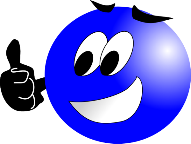 Basic criteria for your presentation:  (a full list of criteria will be provided at a future date)You have 5-7 minutes to present followed by a 3 minute question periodMust have a visual componentBe creative and true to yourselfDress to impress – Business Casual dress code enforcedPractice beforehand, be confident, speak to your audience and use eye contactWhen talking about your Capstone, remember that it’s not about whether you were able to fully meet your goal or not, it’s about demonstrating the effort that you put in to trying.When talking about your preferred future pathways, remember that we don’t expect you to have a definite answer – being in the exploration phase is perfect!Don’t make this project tedious for yourself - remember to choose something that makes your heart sing, have fun with it, and don’t be afraid to take risks! Embrace the opportunity you are being given – you can walk away with so much! This is just the beginning for everything in life. 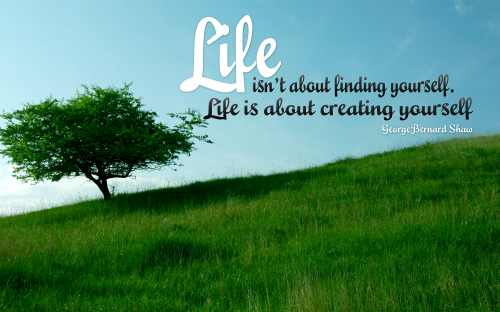 Student’s Name:__________________________________________________  Student #:____________
			(first, legal first, and last name)
MODULE 1:  My Capstone Project Proposal & Plan Form                 Due Nov. 14, 2018

This form is your step-by-step guide and rough copy to generating your Capstone Project proposal.
Submit your final responses online, on Office 365:  	https://tinyurl.com/MoscropProposal2018
How to access your Office 365 account and log in:
www.office.com 	username: yourstudentnumber@edu.burnabyschools.ca 
			password: the same as your school computer password 
			(if you don’t know your school password, go to the main office and ask them to give it to you)


How to generate a Capstone Project  Follow the instructions on the next few pages to help you generate a meaningful Capstone project.   Watch the following videos first, to help you understand the concept of what a Capstone Project is:
https://www.youtube.com/watch?v=xHrQ5-D4dkk&t=585s  (11:15)For an interesting video for students to watch about potential Capstone presentations: watch “Senior Capstone Project Expo 2017” on YouTube 
https://vimeo.com/60919251  (14:23)
Example of how your Capstone can be a powerful and exciting learning opportunity    
This video explores “self-directed learning”. Consider your Capstone to be a smaller version of the ‘Individual Endeavor’ talked about at around the 3:00-4:50 mark.  Listen as they talk at the 8:00 mark about having a passion to learn – what are you passionate to learn about?https://www.youtube.com/watch?v=yBs2Vb5Hf54  (2:20)
What is a Capstone Project? What are the different kinds of Capstone Projects?
Watch this video to help you decide what kind of Capstone Project you would like to pursue.  Research Topic (knowing a topic well), Event Planning (planning a small event), Experiment (make a discovery, test a hypothesis, or demonstrate a known fact), Service Learning (creating change), Internship Project (gaining experience).

INSTRUCTIONS FOR COMPLETING YOUR CAPSTONE PROPOSAL ONLINE:Examine your preferred future possibilities:  Write down all the areas of interest for you (careers that you are possibly considering or that sound interesting to you).  If you don’t know any specific careers, write down the general areas you like/enjoy.  Examples: working with people, science, art, being creative, business, philanthropy, physical fitness….etc. etc.) ______________________________________________________________________________________________________________________________________Identify a goal statement: Begin by thinking about what you need to help you make some decisions about your transition out of high school.  
Here are some questions that will help you generate ideas:  
Do you need help making decisions about what areas to explore / programs to apply to? What sort of help could you use?  What interests do you have? What skills would you like to develop? What knowledge could you build that will help you as you transition out of high school? What experiences do you need/want?   
Use these ideas to help you generate multiple goal statements. Use a separate piece of paper if necessary.  Once you’ve exhausted your list of ideas, circle the top three goals on your brainstorm list, and then carefully choose the one that speaks to your heart the most as your Capstone focus.  Ensure this goal is realistic!  Don’t be afraid to ask your friends/family for help deciding on the best one! Make sure your goal meets this criteria (check off all!):Realistic & achievable (I can achieve this goal before April 2019)Exciting (I am excited to explore this goal! I will be motivated to learn more.)Available Resources (There are people I can talk to, resources I can find, and things I can do to help me explore my goal)My chosen goal statement is: ______________________________________________________________________________________________________________________________________Create an essential question: Generate a more open-ended, focused essential question to guide your exploration of the goal you chose above.  Use these questions as a guide:What is it about your goal that you would specifically like to focus on? What questions do you have surrounding your goal? (see Examples of Capstone Project essential questions, found on the Moscrop website)

What makes a good essential question?  Your essential question should not have an answer that you can simply google – it should require multiple sources of research, trial and error to explore.  It should be something you have a burning desire to explore the possible outcome of or answer to.  In most cases the answer(s) to your essential question will be deeply personal – in other words, other people might have a different experience.  Focus your question on ONE aspect of your goal.  Focus on DEPTH not BREADTH.Use these sentence starters to help you generate your essential question: Which one... What if…  How…  Should…  Why…What happens when… What makes a good… How can I …My essential question / topic for my Capstone Project is: ______________________________________________________________________________________________________________________________________Explain why you chose this topic.  How is this topic relevant to you? To your life?  Why is it important to you?  What do you hope that exploring this topic will do for you? Explain why it is meaningful.  How will this inform your career-life choices?  Convince me of why this topic is important/special/relevant/meaningful to you!This topic is meaningful to me because_________________________________________________________________________________________________________________________________________________________________________________________________________________________________________________Examine your current experience.  Explain what your current knowledge/skill level is with your topic.  Do you have any current experience with this topic? (What do you already know, already know how to do, or already understand about your topic?).  (It is OK for your Capstone to ADD to something you’ve already begun, but you must be able to demonstrate what NEW learning will have occurred in your Capstone process.)  What is your base-line knowledge/experience with this topic?
My current experience with this topic is: ______________________________________________________________________________________________________________________________________________________________________________________________________Explain what new learning will occur.   What do you hope to achieve? What do you hope to learn/understand, or be able to do?  For example: If you are developing a skill, describe the level of skill you would like to achieve.  
I hope to gain _______________ out of this exploration.______________________________________________________________________________________________________________________________________________________________________________________________________Brainstorm Action Steps:  Outline as many action steps as you can to support your goal and work towards answering your question.   Include how you will come to know pertinent information, what you will do to explore your topic, and then how you will make sense of what you’ve done.
Consider what you will:Know: Research, read, locate information, talk to experts, interview, attend info sessions/workshops/classes…
Do: Practice, attempt, shadow, volunteer, work experience, assemble, create, achieve, decide…
Depending on what kind of Capstone you choose to pursue, here is a video that outlines what your actions might look like: 	https://www.youtube.com/watch?v=ZKaNKX79GjM (4:36) (but remember to keep it manageable!)
Brainstorm the possible action steps that can support my goal (include examples in both categories):ACTIONS THAT WILL HELP ME KNOW MORE ABOUT MY TOPIC:__1__________________________________________________________________2__________________________________________________________________3__________________________________________________________________4__________________________________________________________________5________________________________________________________________ACTIONS THAT I CAN DO TO HELP ME LEARN MORE ABOUT MY TOPIC: __1__________________________________________________________________2__________________________________________________________________3__________________________________________________________________4________________________________________________________________
__5________________________________________________________________Choose action steps to focus on:  Then choose 2-3 manageable action steps from above that you will focus on doing. (Make sure you chose at least one action step from both categories – KNOW and DO).  The 2-3 specific action steps I will choose to focus on and the timeline I plan to follow to achieve these goals are (you may attach a calendar if helpful):Finding a mentor: Having a mentor is VERY important.  Consider this someone who will provide guidance throughout your Capstone project.  Ideally this person will have some knowledge of the area you are exploring; someone who can give you feedback and make suggestions.   This can be in person, or via telephone or email etc.  Who do you know that has some knowledge in your interest area, and can act as a mentor to you during your Capstone project?  (Think:  friends, family members, neighbours, colleagues, coaches, professionals in the community, teachers,  …).  Perhaps you need to reach out to someone in the community?Identify that person, tell them about your Capstone, and confirm that they are willing to mentor you.  Do this in the next few weeks! And before the proposal deadline!(Also begin to fill out the Mentorship Guidance log- attached)Identify Secondary Supporters: Secondary supporters are important too! Who will support you in this process? Keep you on track? Remind you to work on your Capstone? Encourage your maximum effort? These people don’t have to have knowledge of your specific topic area, but it helps!Plan how you will document this journey.  IMPORTANT!!!!     Remember that you will be presenting your Capstone on April 18, 2019 – you need to be able to SHOW your journey and growth. 
You are required to keep an ACTION LOG (attached), which will list the different things you did and record time spent, however, you will need to be able to show learning evidence that you will gather along the way to capture everything you are learning about your essential question. How will you show us what you did along the way?  (this will inform and assist you with your Final Representation)
Document how you started your Capstone, the steps you took along the way:  your learning, improvement and growth, as well as your road blocks, problems, challenges.

Ideas of how to do this: photography, journaling, charts, graphs, time records, video, vlogs – you choose how to document it, just DOCUMENT it all! Brainstorm some ideas of how you plan to document your journey:______________________________________________________________________________________________________________________________________Choose one or two of your ideas above to focus on. Think about what best suits your project, and what will support your “Representation” (see the next question):
______________________________________________________________________________________________________________________________________Planning for your “Capstone Representation”
You will be asked to create a “Capstone Representation” or “Final Piece” to showcase at your Capstone Presentation in April.  The final piece will demonstrate what you now “Understand” about your topic.  Your Capstone Representation might do any of the following (but not limited to):demonstrate your new skill leveldemonstrate your new knowledge/ understandingshowcase what you createdshow how to apply what you’ve learned to larger conceptsdemonstrate the information you gathered through researchexplain the decisions your Capstone has helped you make about your futureshow us the transformation you went through   Your Representation can take many forms:  a film/video, a document, a performance, or something constructed etc.  Examples: the robot you built, the game you coded, a live demonstration, a compilation of audio recordings, a final art piece/animation/fashion line/cookbook/portfolio, slide show, Ted Talk-like speech, spoken word poem highlighting your learning, compilation of vlogs filmed along the way, a book of the strategies you learned and how you felt about them, a short story highlighting your journey, an essay… etc.
Here are some ideas of how I can demonstrate my new learning at the end of my capstone:  ______________________________________________________________________________________________________________________________________
___________________________________________________________________

13.  Your plan to maintain or achieve a healthy life balance.  Identify how you will manage stress over this year (grade 12) and while doing your project.  What are your exercise/physical fitness plans?  Your stress management strategies? Your healthy eating goals?  (all of these things contribute to your ability to complete tasks to the best of your ability and be successful while maintaining a healthy life balance).Well done!  You are ready to submit your proposal online!https://tinyurl.com/MoscropProposal2018
How to access your Office 365 account and log in:
www.office.com 	username: yourstudentnumber@edu.burnabyschools.ca 
			password: the same as your school computer password (if you don’t know your 			school password, go to the main office and ask them to give it to you)

Check your office 365 email in a few weeks to find out if your topic was approved! Important!!  Mrs. Dato will email you a copy of your proposal,as well as her feedback, questions and suggestions for improvement.
My topic was: ApprovedDisapproved.  The recommendations made by Mrs. Dato were:____________________________________Capstone Action LogStudent’s Name:__________________________________________________  Student #:____________			(first, legal first, and last name)Use this form to log time spent working on your Goal, Essential Question and Representation.
It will be reviewed as one of the ways to demonstrate your effort.CRITERIA:Minimum of 10-15 hours of exploration time spent between October - AprilIncludes ResearchIncludes accessing information from people / interview(s)Includes a ‘do’ component (You are putting your research to use/creating/testing it out)1st submission of your initial Action Log Due: January 9/10, 2019 
Final Action log due at presentation in April 2018Capstone Action Log  (P. 2)
Student’s Name:__________________________________________________  Student #:____________			(first, legal first, and last name)Ideas for creative ways that you can represent your learning: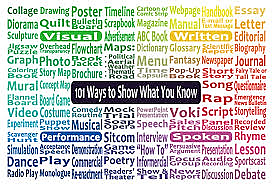 Write as many goals as you can to start, as you will narrow them down afterwards.   (ex/ I want to… learn / develop / improve / explore / prepare for / understand / know how to / create / plan / affect … ___________)The action steps I chose to help me explore my Capstone are:How often I plan to do this:Date I hope to complete this step by:Action Step 1.Action Step 2.Action Step 3.Mentor name What is their relationship to you?Describe how they will support you. What are some ways in which they can help?Secondary Supporter:How will they support you?Secondary Supporter:How will they support you?Strategies I will try to use and goals I will set (be specific):Stress ManagementPhysical exercise plansHealthy eating goals/plansDateTime Spent in MinutesDescription of activities & category (research/interviews/do)Resources Used (if applicable)/people consultedMentor or parent initialsOct 14, 201845 minReading blogs online / taking notescategory: researchwww.blogsrus.com LBAction Step # 1:___________________Action Step # 1:___________________Action Step # 1:___________________Action Step # 1:___________________Action Step # 1:___________________Action Step #2:___________________Action Step #2:___________________Action Step #2:___________________Action Step #2:___________________Action Step #2:___________________DateTime Spent in Hours & MinutesActivitiesResources UsedAction Step #3: ___________________Action Step #3: ___________________Action Step #3: ___________________Action Step #3: ___________________Time spent on creating the representationTime spent on creating the representationTime spent on creating the representationTime spent on creating the representation